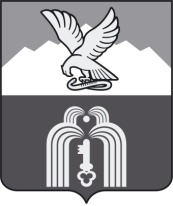 Российская ФедерацияР Е Ш Е Н И ЕДумы города ПятигорскаСтавропольского краяО внесении изменений в некоторые решения Думы города ПятигорскаВ соответствии со статьей 12 Закона Ставропольского края от 29 декабря 2008 года №101-кз «О гарантиях осуществления полномочий депутата, члена выборного органа местного самоуправления, выборного должностного лица местного самоуправления», частью 3 статьи 32 и частью 4 статьи 36 Устава муниципального образования города-курорта Пятигорска, Положением об оплате труда депутатов, членов выборных органов местного самоуправления города-курорта Пятигорска, выборных должностных лиц местного самоуправления города-курорта Пятигорска, осуществляющих свои полномочия на постоянной основе, руководствуясь распоряжением Губернатора Ставропольского края от 15 декабря 2017 года № 977-р «Об увеличении размеров месячных окладов государственных гражданских служащих Ставропольского края и ежемесячных надбавок с 01 января 2018 года»,Дума города ПятигорскаРЕШИЛА:1. Внести изменения:в абзац пятый части 1 решения Думы города Пятигорска от 20 октября 2016 года № 58-2 ГД «О денежном содержании председателя Думы города Пятигорска Похилько Л.В.» заменив цифры «703» цифрами «732»;в абзац шестой части 1 решения Думы города Пятигорска от 21 декабря 2017 года № 63-20 ГД «О денежном содержании Главы города Пятигорска Скрипника А.В.» заменив цифры «703» цифрами «732».2. Настоящее решение вступает в силу с 1 января 2018 года.ПредседательДумы города Пятигорска                                                                     Л.В. Похилько28 декабря 2017 г.№ 71 – 21 ГД